Name: ______________________________	Class: _________________ Date: _________________________Weekly Spiral Review Homework #3		       Due: _________________________________Directions: Complete each problem in the space provided. SHOW ALL WORK FOR CREDIT.Carol has  cups of yogurt to make smoothies.  Each smoothie uses  cup of yogurt.  What is the maximum number of smoothies that Carol can make with the yogurt?Answer: ___________________ smoothiesEvaluate:            Answer ___________________Machine X gets cleaned every 12 weeks.  Machine Y gets cleaned every 8 weeks. What is the fewest number of weeks that will pass before both machines are cleaned in the same week?Answer: ___________________ weeksFactor the following addition problems using the distributive property.  SHOW WORK underneath.
_____ ( _____ + _____)           _____ ( _____ + _____)Pat bounces a basketball 25 times in 30 seconds.  At that rate, approximately how many times will Pat bounce the ball in 150 seconds?Answer: ___________________bouncesJim paid $8.28 for 18 stamps.  At this rate, how much would it cost Jim to buy 12 stamps?Answer: $ ___________________  Write  as a decimal and a percent.  Show your work to support your answer. Decimal: ______________     Percent: ______________At a movie, 60% of the audience members were teenagers.  If the number of teenagers at the movie was 42, what was the total number of audience members?Answer: ___________________ audience membersPoint M was located at (4, 3) and was moved to its new location of  (4, 3).  Plot and label both points on the grid below.  Which axis are these points reflected over?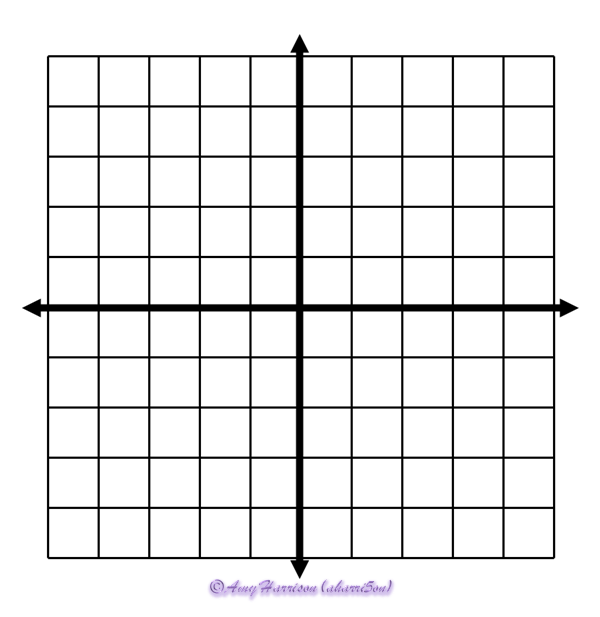 Answer: ________________________________ 10) Plot and label point A (1, 4) and point B (3, 4). Write an expression using absolute values that represents the distance, in units, between points A and B.Answer: ________________________________